IPT Ketua KKP :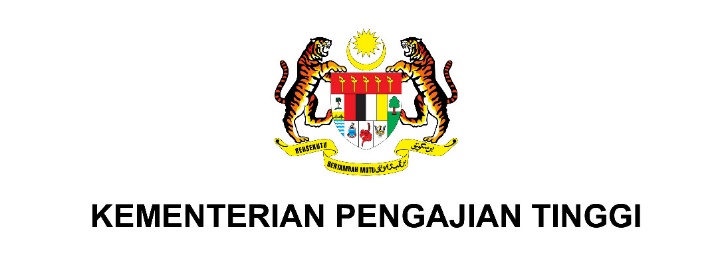 DEPARTMENT OF HIGHER EDUCATIONMINISTRY OF HIGHER EDUCATIONTwo (2) copies of this form must be submitted to the Institution of Higher Education Excellence Planning Division, Department of Higher Education, Level 7, No. 2, Tower 2, Jalan P5/6, 62200, Putrajaya.[Incomplete form will be rejected]DEPARTMENT OF HIGHER EDUCATIONMINISTRY OF HIGHER EDUCATIONTwo (2) copies of this form must be submitted to the Institution of Higher Education Excellence Planning Division, Department of Higher Education, Level 7, No. 2, Tower 2, Jalan P5/6, 62200, Putrajaya.[Incomplete form will be rejected]DEPARTMENT OF HIGHER EDUCATIONMINISTRY OF HIGHER EDUCATIONTwo (2) copies of this form must be submitted to the Institution of Higher Education Excellence Planning Division, Department of Higher Education, Level 7, No. 2, Tower 2, Jalan P5/6, 62200, Putrajaya.[Incomplete form will be rejected]DEPARTMENT OF HIGHER EDUCATIONMINISTRY OF HIGHER EDUCATIONTwo (2) copies of this form must be submitted to the Institution of Higher Education Excellence Planning Division, Department of Higher Education, Level 7, No. 2, Tower 2, Jalan P5/6, 62200, Putrajaya.[Incomplete form will be rejected]DEPARTMENT OF HIGHER EDUCATIONMINISTRY OF HIGHER EDUCATIONTwo (2) copies of this form must be submitted to the Institution of Higher Education Excellence Planning Division, Department of Higher Education, Level 7, No. 2, Tower 2, Jalan P5/6, 62200, Putrajaya.[Incomplete form will be rejected]DEPARTMENT OF HIGHER EDUCATIONMINISTRY OF HIGHER EDUCATIONTwo (2) copies of this form must be submitted to the Institution of Higher Education Excellence Planning Division, Department of Higher Education, Level 7, No. 2, Tower 2, Jalan P5/6, 62200, Putrajaya.[Incomplete form will be rejected]DEPARTMENT OF HIGHER EDUCATIONMINISTRY OF HIGHER EDUCATIONTwo (2) copies of this form must be submitted to the Institution of Higher Education Excellence Planning Division, Department of Higher Education, Level 7, No. 2, Tower 2, Jalan P5/6, 62200, Putrajaya.[Incomplete form will be rejected]DEPARTMENT OF HIGHER EDUCATIONMINISTRY OF HIGHER EDUCATIONTwo (2) copies of this form must be submitted to the Institution of Higher Education Excellence Planning Division, Department of Higher Education, Level 7, No. 2, Tower 2, Jalan P5/6, 62200, Putrajaya.[Incomplete form will be rejected]DEPARTMENT OF HIGHER EDUCATIONMINISTRY OF HIGHER EDUCATIONTwo (2) copies of this form must be submitted to the Institution of Higher Education Excellence Planning Division, Department of Higher Education, Level 7, No. 2, Tower 2, Jalan P5/6, 62200, Putrajaya.[Incomplete form will be rejected]DEPARTMENT OF HIGHER EDUCATIONMINISTRY OF HIGHER EDUCATIONTwo (2) copies of this form must be submitted to the Institution of Higher Education Excellence Planning Division, Department of Higher Education, Level 7, No. 2, Tower 2, Jalan P5/6, 62200, Putrajaya.[Incomplete form will be rejected]DEPARTMENT OF HIGHER EDUCATIONMINISTRY OF HIGHER EDUCATIONTwo (2) copies of this form must be submitted to the Institution of Higher Education Excellence Planning Division, Department of Higher Education, Level 7, No. 2, Tower 2, Jalan P5/6, 62200, Putrajaya.[Incomplete form will be rejected]DEPARTMENT OF HIGHER EDUCATIONMINISTRY OF HIGHER EDUCATIONTwo (2) copies of this form must be submitted to the Institution of Higher Education Excellence Planning Division, Department of Higher Education, Level 7, No. 2, Tower 2, Jalan P5/6, 62200, Putrajaya.[Incomplete form will be rejected]DEPARTMENT OF HIGHER EDUCATIONMINISTRY OF HIGHER EDUCATIONTwo (2) copies of this form must be submitted to the Institution of Higher Education Excellence Planning Division, Department of Higher Education, Level 7, No. 2, Tower 2, Jalan P5/6, 62200, Putrajaya.[Incomplete form will be rejected]DEPARTMENT OF HIGHER EDUCATIONMINISTRY OF HIGHER EDUCATIONTwo (2) copies of this form must be submitted to the Institution of Higher Education Excellence Planning Division, Department of Higher Education, Level 7, No. 2, Tower 2, Jalan P5/6, 62200, Putrajaya.[Incomplete form will be rejected]DEPARTMENT OF HIGHER EDUCATIONMINISTRY OF HIGHER EDUCATIONTwo (2) copies of this form must be submitted to the Institution of Higher Education Excellence Planning Division, Department of Higher Education, Level 7, No. 2, Tower 2, Jalan P5/6, 62200, Putrajaya.[Incomplete form will be rejected]DEPARTMENT OF HIGHER EDUCATIONMINISTRY OF HIGHER EDUCATIONTwo (2) copies of this form must be submitted to the Institution of Higher Education Excellence Planning Division, Department of Higher Education, Level 7, No. 2, Tower 2, Jalan P5/6, 62200, Putrajaya.[Incomplete form will be rejected]NAME OF PROPOSED RESEARCH EXCELLENCE CONSORTIUM Nama Konsortium Kecemerlangan Penyelidikan yang dicadangkan NAME OF PROPOSED RESEARCH EXCELLENCE CONSORTIUM Nama Konsortium Kecemerlangan Penyelidikan yang dicadangkan NAME OF PROPOSED RESEARCH EXCELLENCE CONSORTIUM Nama Konsortium Kecemerlangan Penyelidikan yang dicadangkan NAME OF PROPOSED RESEARCH EXCELLENCE CONSORTIUM Nama Konsortium Kecemerlangan Penyelidikan yang dicadangkan NAME OF PROPOSED RESEARCH EXCELLENCE CONSORTIUM Nama Konsortium Kecemerlangan Penyelidikan yang dicadangkan NAME OF PROPOSED RESEARCH EXCELLENCE CONSORTIUM Nama Konsortium Kecemerlangan Penyelidikan yang dicadangkan NAME OF PROPOSED RESEARCH EXCELLENCE CONSORTIUM Nama Konsortium Kecemerlangan Penyelidikan yang dicadangkan NAME OF PROPOSED RESEARCH EXCELLENCE CONSORTIUM Nama Konsortium Kecemerlangan Penyelidikan yang dicadangkan NAME OF PROPOSED RESEARCH EXCELLENCE CONSORTIUM Nama Konsortium Kecemerlangan Penyelidikan yang dicadangkan NAME OF PROPOSED RESEARCH EXCELLENCE CONSORTIUM Nama Konsortium Kecemerlangan Penyelidikan yang dicadangkan NAME OF PROPOSED RESEARCH EXCELLENCE CONSORTIUM Nama Konsortium Kecemerlangan Penyelidikan yang dicadangkan NAME OF PROPOSED RESEARCH EXCELLENCE CONSORTIUM Nama Konsortium Kecemerlangan Penyelidikan yang dicadangkan NAME OF PROPOSED RESEARCH EXCELLENCE CONSORTIUM Nama Konsortium Kecemerlangan Penyelidikan yang dicadangkan NAME OF PROPOSED RESEARCH EXCELLENCE CONSORTIUM Nama Konsortium Kecemerlangan Penyelidikan yang dicadangkan PROGRAM RESEARCH TITLE Tajuk Program PenyelidikanPROGRAM RESEARCH TITLE Tajuk Program PenyelidikanPROGRAM RESEARCH TITLE Tajuk Program PenyelidikanPROGRAM RESEARCH TITLE Tajuk Program PenyelidikanPROGRAM RESEARCH TITLE Tajuk Program PenyelidikanPROGRAM RESEARCH TITLE Tajuk Program PenyelidikanPROGRAM RESEARCH TITLE Tajuk Program PenyelidikanPROGRAM RESEARCH TITLE Tajuk Program PenyelidikanPROGRAM RESEARCH TITLE Tajuk Program PenyelidikanPROGRAM RESEARCH TITLE Tajuk Program PenyelidikanPROGRAM RESEARCH TITLE Tajuk Program PenyelidikanPROGRAM RESEARCH TITLE Tajuk Program PenyelidikanPROGRAM RESEARCH TITLE Tajuk Program PenyelidikanPROGRAM RESEARCH TITLE Tajuk Program PenyelidikanEXECUTIVE SUMMARY OF PROGRAM RESEARCH PROPOSALRingkasan Cadangan Eksekutif Program PenyelidikanEXECUTIVE SUMMARY OF PROGRAM RESEARCH PROPOSALRingkasan Cadangan Eksekutif Program PenyelidikanEXECUTIVE SUMMARY OF PROGRAM RESEARCH PROPOSALRingkasan Cadangan Eksekutif Program PenyelidikanEXECUTIVE SUMMARY OF PROGRAM RESEARCH PROPOSALRingkasan Cadangan Eksekutif Program PenyelidikanEXECUTIVE SUMMARY OF PROGRAM RESEARCH PROPOSALRingkasan Cadangan Eksekutif Program PenyelidikanEXECUTIVE SUMMARY OF PROGRAM RESEARCH PROPOSALRingkasan Cadangan Eksekutif Program PenyelidikanEXECUTIVE SUMMARY OF PROGRAM RESEARCH PROPOSALRingkasan Cadangan Eksekutif Program PenyelidikanEXECUTIVE SUMMARY OF PROGRAM RESEARCH PROPOSALRingkasan Cadangan Eksekutif Program PenyelidikanEXECUTIVE SUMMARY OF PROGRAM RESEARCH PROPOSALRingkasan Cadangan Eksekutif Program PenyelidikanEXECUTIVE SUMMARY OF PROGRAM RESEARCH PROPOSALRingkasan Cadangan Eksekutif Program PenyelidikanEXECUTIVE SUMMARY OF PROGRAM RESEARCH PROPOSALRingkasan Cadangan Eksekutif Program PenyelidikanEXECUTIVE SUMMARY OF PROGRAM RESEARCH PROPOSALRingkasan Cadangan Eksekutif Program PenyelidikanEXECUTIVE SUMMARY OF PROGRAM RESEARCH PROPOSALRingkasan Cadangan Eksekutif Program PenyelidikanEXECUTIVE SUMMARY OF PROGRAM RESEARCH PROPOSALRingkasan Cadangan Eksekutif Program Penyelidikan(Please  describe the Problem Statement, Objectives, Research Methodology, Expected Output, Outcome, Implication and Significance of the Research Project) (Maximum 300 words)(Sila nyatakan Penyataan Masalah, Objektif, Kaedah Penyelidikan,  Jangkaan Output, Hasil, Implikasi dan Kepentingan Projek Penyelidikan) (Maksimum 300 patah perkataan)(Please  describe the Problem Statement, Objectives, Research Methodology, Expected Output, Outcome, Implication and Significance of the Research Project) (Maximum 300 words)(Sila nyatakan Penyataan Masalah, Objektif, Kaedah Penyelidikan,  Jangkaan Output, Hasil, Implikasi dan Kepentingan Projek Penyelidikan) (Maksimum 300 patah perkataan)(Please  describe the Problem Statement, Objectives, Research Methodology, Expected Output, Outcome, Implication and Significance of the Research Project) (Maximum 300 words)(Sila nyatakan Penyataan Masalah, Objektif, Kaedah Penyelidikan,  Jangkaan Output, Hasil, Implikasi dan Kepentingan Projek Penyelidikan) (Maksimum 300 patah perkataan)(Please  describe the Problem Statement, Objectives, Research Methodology, Expected Output, Outcome, Implication and Significance of the Research Project) (Maximum 300 words)(Sila nyatakan Penyataan Masalah, Objektif, Kaedah Penyelidikan,  Jangkaan Output, Hasil, Implikasi dan Kepentingan Projek Penyelidikan) (Maksimum 300 patah perkataan)(Please  describe the Problem Statement, Objectives, Research Methodology, Expected Output, Outcome, Implication and Significance of the Research Project) (Maximum 300 words)(Sila nyatakan Penyataan Masalah, Objektif, Kaedah Penyelidikan,  Jangkaan Output, Hasil, Implikasi dan Kepentingan Projek Penyelidikan) (Maksimum 300 patah perkataan)(Please  describe the Problem Statement, Objectives, Research Methodology, Expected Output, Outcome, Implication and Significance of the Research Project) (Maximum 300 words)(Sila nyatakan Penyataan Masalah, Objektif, Kaedah Penyelidikan,  Jangkaan Output, Hasil, Implikasi dan Kepentingan Projek Penyelidikan) (Maksimum 300 patah perkataan)(Please  describe the Problem Statement, Objectives, Research Methodology, Expected Output, Outcome, Implication and Significance of the Research Project) (Maximum 300 words)(Sila nyatakan Penyataan Masalah, Objektif, Kaedah Penyelidikan,  Jangkaan Output, Hasil, Implikasi dan Kepentingan Projek Penyelidikan) (Maksimum 300 patah perkataan)(Please  describe the Problem Statement, Objectives, Research Methodology, Expected Output, Outcome, Implication and Significance of the Research Project) (Maximum 300 words)(Sila nyatakan Penyataan Masalah, Objektif, Kaedah Penyelidikan,  Jangkaan Output, Hasil, Implikasi dan Kepentingan Projek Penyelidikan) (Maksimum 300 patah perkataan)(Please  describe the Problem Statement, Objectives, Research Methodology, Expected Output, Outcome, Implication and Significance of the Research Project) (Maximum 300 words)(Sila nyatakan Penyataan Masalah, Objektif, Kaedah Penyelidikan,  Jangkaan Output, Hasil, Implikasi dan Kepentingan Projek Penyelidikan) (Maksimum 300 patah perkataan)(Please  describe the Problem Statement, Objectives, Research Methodology, Expected Output, Outcome, Implication and Significance of the Research Project) (Maximum 300 words)(Sila nyatakan Penyataan Masalah, Objektif, Kaedah Penyelidikan,  Jangkaan Output, Hasil, Implikasi dan Kepentingan Projek Penyelidikan) (Maksimum 300 patah perkataan)(Please  describe the Problem Statement, Objectives, Research Methodology, Expected Output, Outcome, Implication and Significance of the Research Project) (Maximum 300 words)(Sila nyatakan Penyataan Masalah, Objektif, Kaedah Penyelidikan,  Jangkaan Output, Hasil, Implikasi dan Kepentingan Projek Penyelidikan) (Maksimum 300 patah perkataan)(Please  describe the Problem Statement, Objectives, Research Methodology, Expected Output, Outcome, Implication and Significance of the Research Project) (Maximum 300 words)(Sila nyatakan Penyataan Masalah, Objektif, Kaedah Penyelidikan,  Jangkaan Output, Hasil, Implikasi dan Kepentingan Projek Penyelidikan) (Maksimum 300 patah perkataan)(Please  describe the Problem Statement, Objectives, Research Methodology, Expected Output, Outcome, Implication and Significance of the Research Project) (Maximum 300 words)(Sila nyatakan Penyataan Masalah, Objektif, Kaedah Penyelidikan,  Jangkaan Output, Hasil, Implikasi dan Kepentingan Projek Penyelidikan) (Maksimum 300 patah perkataan)(Please  describe the Problem Statement, Objectives, Research Methodology, Expected Output, Outcome, Implication and Significance of the Research Project) (Maximum 300 words)(Sila nyatakan Penyataan Masalah, Objektif, Kaedah Penyelidikan,  Jangkaan Output, Hasil, Implikasi dan Kepentingan Projek Penyelidikan) (Maksimum 300 patah perkataan)(Please  describe the Problem Statement, Objectives, Research Methodology, Expected Output, Outcome, Implication and Significance of the Research Project) (Maximum 300 words)(Sila nyatakan Penyataan Masalah, Objektif, Kaedah Penyelidikan,  Jangkaan Output, Hasil, Implikasi dan Kepentingan Projek Penyelidikan) (Maksimum 300 patah perkataan)(Please  describe the Problem Statement, Objectives, Research Methodology, Expected Output, Outcome, Implication and Significance of the Research Project) (Maximum 300 words)(Sila nyatakan Penyataan Masalah, Objektif, Kaedah Penyelidikan,  Jangkaan Output, Hasil, Implikasi dan Kepentingan Projek Penyelidikan) (Maksimum 300 patah perkataan)DETAILED PROPOSAL OF RESEARCH PROGRAMPerincian Cadangan Program  PenyelidikanDETAILED PROPOSAL OF RESEARCH PROGRAMPerincian Cadangan Program  PenyelidikanDETAILED PROPOSAL OF RESEARCH PROGRAMPerincian Cadangan Program  PenyelidikanDETAILED PROPOSAL OF RESEARCH PROGRAMPerincian Cadangan Program  PenyelidikanDETAILED PROPOSAL OF RESEARCH PROGRAMPerincian Cadangan Program  PenyelidikanDETAILED PROPOSAL OF RESEARCH PROGRAMPerincian Cadangan Program  PenyelidikanDETAILED PROPOSAL OF RESEARCH PROGRAMPerincian Cadangan Program  PenyelidikanDETAILED PROPOSAL OF RESEARCH PROGRAMPerincian Cadangan Program  PenyelidikanDETAILED PROPOSAL OF RESEARCH PROGRAMPerincian Cadangan Program  PenyelidikanDETAILED PROPOSAL OF RESEARCH PROGRAMPerincian Cadangan Program  PenyelidikanDETAILED PROPOSAL OF RESEARCH PROGRAMPerincian Cadangan Program  PenyelidikanDETAILED PROPOSAL OF RESEARCH PROGRAMPerincian Cadangan Program  PenyelidikanDETAILED PROPOSAL OF RESEARCH PROGRAMPerincian Cadangan Program  PenyelidikanDETAILED PROPOSAL OF RESEARCH PROGRAMPerincian Cadangan Program  PenyelidikanDETAILED PROPOSAL OF RESEARCH PROGRAMPerincian Cadangan Program  PenyelidikanResearch background including Problem Statement, Hypothesis/Research Questions, Literature Reviews, Related References and Relevance to Government PolicyKeterangan latar belakang penyelidikan termasuk Penyataan Masalah, Hipotesis/Persoalan Penyelidikan, Kajian Literatur, Rujukan Berkaitan dan Hubungkait dengan Dasar Kerajaan.Objective(s) Objektif Example /Contoh:This study embarks on the following objectives:1)	To investigate ...... 2)	To assess.......... 3)	To make recommendation based on ......................MethodologyKaedah penyelidikanPlease state in the form / Sila nyatakan di borang ini1.	Description of Methodology2.	Flow Chart of Research Activities ( Please enclose as an Appendix)3.	Gantt Chart of Research Activities (Please enclose as an Appendix)4.	MilestonesExpected Results/BenefitJangkaan Hasil/Manfaat 1.	Novel theories/New findings/Knowledge2.	Research Publications3.	Specific or Potential Applications4.         Active Collaboration with Research Institute or Industry5.	Number of PhD and Masters (by research) Students6.	Impact on Society, Economy, Environment, Industry and National PolicyResearch background including Problem Statement, Hypothesis/Research Questions, Literature Reviews, Related References and Relevance to Government PolicyKeterangan latar belakang penyelidikan termasuk Penyataan Masalah, Hipotesis/Persoalan Penyelidikan, Kajian Literatur, Rujukan Berkaitan dan Hubungkait dengan Dasar Kerajaan.Objective(s) Objektif Example /Contoh:This study embarks on the following objectives:1)	To investigate ...... 2)	To assess.......... 3)	To make recommendation based on ......................MethodologyKaedah penyelidikanPlease state in the form / Sila nyatakan di borang ini1.	Description of Methodology2.	Flow Chart of Research Activities ( Please enclose as an Appendix)3.	Gantt Chart of Research Activities (Please enclose as an Appendix)4.	MilestonesExpected Results/BenefitJangkaan Hasil/Manfaat 1.	Novel theories/New findings/Knowledge2.	Research Publications3.	Specific or Potential Applications4.         Active Collaboration with Research Institute or Industry5.	Number of PhD and Masters (by research) Students6.	Impact on Society, Economy, Environment, Industry and National PolicyResearch background including Problem Statement, Hypothesis/Research Questions, Literature Reviews, Related References and Relevance to Government PolicyKeterangan latar belakang penyelidikan termasuk Penyataan Masalah, Hipotesis/Persoalan Penyelidikan, Kajian Literatur, Rujukan Berkaitan dan Hubungkait dengan Dasar Kerajaan.Objective(s) Objektif Example /Contoh:This study embarks on the following objectives:1)	To investigate ...... 2)	To assess.......... 3)	To make recommendation based on ......................MethodologyKaedah penyelidikanPlease state in the form / Sila nyatakan di borang ini1.	Description of Methodology2.	Flow Chart of Research Activities ( Please enclose as an Appendix)3.	Gantt Chart of Research Activities (Please enclose as an Appendix)4.	MilestonesExpected Results/BenefitJangkaan Hasil/Manfaat 1.	Novel theories/New findings/Knowledge2.	Research Publications3.	Specific or Potential Applications4.         Active Collaboration with Research Institute or Industry5.	Number of PhD and Masters (by research) Students6.	Impact on Society, Economy, Environment, Industry and National PolicyResearch background including Problem Statement, Hypothesis/Research Questions, Literature Reviews, Related References and Relevance to Government PolicyKeterangan latar belakang penyelidikan termasuk Penyataan Masalah, Hipotesis/Persoalan Penyelidikan, Kajian Literatur, Rujukan Berkaitan dan Hubungkait dengan Dasar Kerajaan.Objective(s) Objektif Example /Contoh:This study embarks on the following objectives:1)	To investigate ...... 2)	To assess.......... 3)	To make recommendation based on ......................MethodologyKaedah penyelidikanPlease state in the form / Sila nyatakan di borang ini1.	Description of Methodology2.	Flow Chart of Research Activities ( Please enclose as an Appendix)3.	Gantt Chart of Research Activities (Please enclose as an Appendix)4.	MilestonesExpected Results/BenefitJangkaan Hasil/Manfaat 1.	Novel theories/New findings/Knowledge2.	Research Publications3.	Specific or Potential Applications4.         Active Collaboration with Research Institute or Industry5.	Number of PhD and Masters (by research) Students6.	Impact on Society, Economy, Environment, Industry and National PolicyResearch background including Problem Statement, Hypothesis/Research Questions, Literature Reviews, Related References and Relevance to Government PolicyKeterangan latar belakang penyelidikan termasuk Penyataan Masalah, Hipotesis/Persoalan Penyelidikan, Kajian Literatur, Rujukan Berkaitan dan Hubungkait dengan Dasar Kerajaan.Objective(s) Objektif Example /Contoh:This study embarks on the following objectives:1)	To investigate ...... 2)	To assess.......... 3)	To make recommendation based on ......................MethodologyKaedah penyelidikanPlease state in the form / Sila nyatakan di borang ini1.	Description of Methodology2.	Flow Chart of Research Activities ( Please enclose as an Appendix)3.	Gantt Chart of Research Activities (Please enclose as an Appendix)4.	MilestonesExpected Results/BenefitJangkaan Hasil/Manfaat 1.	Novel theories/New findings/Knowledge2.	Research Publications3.	Specific or Potential Applications4.         Active Collaboration with Research Institute or Industry5.	Number of PhD and Masters (by research) Students6.	Impact on Society, Economy, Environment, Industry and National PolicyResearch background including Problem Statement, Hypothesis/Research Questions, Literature Reviews, Related References and Relevance to Government PolicyKeterangan latar belakang penyelidikan termasuk Penyataan Masalah, Hipotesis/Persoalan Penyelidikan, Kajian Literatur, Rujukan Berkaitan dan Hubungkait dengan Dasar Kerajaan.Objective(s) Objektif Example /Contoh:This study embarks on the following objectives:1)	To investigate ...... 2)	To assess.......... 3)	To make recommendation based on ......................MethodologyKaedah penyelidikanPlease state in the form / Sila nyatakan di borang ini1.	Description of Methodology2.	Flow Chart of Research Activities ( Please enclose as an Appendix)3.	Gantt Chart of Research Activities (Please enclose as an Appendix)4.	MilestonesExpected Results/BenefitJangkaan Hasil/Manfaat 1.	Novel theories/New findings/Knowledge2.	Research Publications3.	Specific or Potential Applications4.         Active Collaboration with Research Institute or Industry5.	Number of PhD and Masters (by research) Students6.	Impact on Society, Economy, Environment, Industry and National PolicyResearch background including Problem Statement, Hypothesis/Research Questions, Literature Reviews, Related References and Relevance to Government PolicyKeterangan latar belakang penyelidikan termasuk Penyataan Masalah, Hipotesis/Persoalan Penyelidikan, Kajian Literatur, Rujukan Berkaitan dan Hubungkait dengan Dasar Kerajaan.Objective(s) Objektif Example /Contoh:This study embarks on the following objectives:1)	To investigate ...... 2)	To assess.......... 3)	To make recommendation based on ......................MethodologyKaedah penyelidikanPlease state in the form / Sila nyatakan di borang ini1.	Description of Methodology2.	Flow Chart of Research Activities ( Please enclose as an Appendix)3.	Gantt Chart of Research Activities (Please enclose as an Appendix)4.	MilestonesExpected Results/BenefitJangkaan Hasil/Manfaat 1.	Novel theories/New findings/Knowledge2.	Research Publications3.	Specific or Potential Applications4.         Active Collaboration with Research Institute or Industry5.	Number of PhD and Masters (by research) Students6.	Impact on Society, Economy, Environment, Industry and National PolicyResearch background including Problem Statement, Hypothesis/Research Questions, Literature Reviews, Related References and Relevance to Government PolicyKeterangan latar belakang penyelidikan termasuk Penyataan Masalah, Hipotesis/Persoalan Penyelidikan, Kajian Literatur, Rujukan Berkaitan dan Hubungkait dengan Dasar Kerajaan.Objective(s) Objektif Example /Contoh:This study embarks on the following objectives:1)	To investigate ...... 2)	To assess.......... 3)	To make recommendation based on ......................MethodologyKaedah penyelidikanPlease state in the form / Sila nyatakan di borang ini1.	Description of Methodology2.	Flow Chart of Research Activities ( Please enclose as an Appendix)3.	Gantt Chart of Research Activities (Please enclose as an Appendix)4.	MilestonesExpected Results/BenefitJangkaan Hasil/Manfaat 1.	Novel theories/New findings/Knowledge2.	Research Publications3.	Specific or Potential Applications4.         Active Collaboration with Research Institute or Industry5.	Number of PhD and Masters (by research) Students6.	Impact on Society, Economy, Environment, Industry and National PolicyResearch background including Problem Statement, Hypothesis/Research Questions, Literature Reviews, Related References and Relevance to Government PolicyKeterangan latar belakang penyelidikan termasuk Penyataan Masalah, Hipotesis/Persoalan Penyelidikan, Kajian Literatur, Rujukan Berkaitan dan Hubungkait dengan Dasar Kerajaan.Objective(s) Objektif Example /Contoh:This study embarks on the following objectives:1)	To investigate ...... 2)	To assess.......... 3)	To make recommendation based on ......................MethodologyKaedah penyelidikanPlease state in the form / Sila nyatakan di borang ini1.	Description of Methodology2.	Flow Chart of Research Activities ( Please enclose as an Appendix)3.	Gantt Chart of Research Activities (Please enclose as an Appendix)4.	MilestonesExpected Results/BenefitJangkaan Hasil/Manfaat 1.	Novel theories/New findings/Knowledge2.	Research Publications3.	Specific or Potential Applications4.         Active Collaboration with Research Institute or Industry5.	Number of PhD and Masters (by research) Students6.	Impact on Society, Economy, Environment, Industry and National PolicyResearch background including Problem Statement, Hypothesis/Research Questions, Literature Reviews, Related References and Relevance to Government PolicyKeterangan latar belakang penyelidikan termasuk Penyataan Masalah, Hipotesis/Persoalan Penyelidikan, Kajian Literatur, Rujukan Berkaitan dan Hubungkait dengan Dasar Kerajaan.Objective(s) Objektif Example /Contoh:This study embarks on the following objectives:1)	To investigate ...... 2)	To assess.......... 3)	To make recommendation based on ......................MethodologyKaedah penyelidikanPlease state in the form / Sila nyatakan di borang ini1.	Description of Methodology2.	Flow Chart of Research Activities ( Please enclose as an Appendix)3.	Gantt Chart of Research Activities (Please enclose as an Appendix)4.	MilestonesExpected Results/BenefitJangkaan Hasil/Manfaat 1.	Novel theories/New findings/Knowledge2.	Research Publications3.	Specific or Potential Applications4.         Active Collaboration with Research Institute or Industry5.	Number of PhD and Masters (by research) Students6.	Impact on Society, Economy, Environment, Industry and National PolicyResearch background including Problem Statement, Hypothesis/Research Questions, Literature Reviews, Related References and Relevance to Government PolicyKeterangan latar belakang penyelidikan termasuk Penyataan Masalah, Hipotesis/Persoalan Penyelidikan, Kajian Literatur, Rujukan Berkaitan dan Hubungkait dengan Dasar Kerajaan.Objective(s) Objektif Example /Contoh:This study embarks on the following objectives:1)	To investigate ...... 2)	To assess.......... 3)	To make recommendation based on ......................MethodologyKaedah penyelidikanPlease state in the form / Sila nyatakan di borang ini1.	Description of Methodology2.	Flow Chart of Research Activities ( Please enclose as an Appendix)3.	Gantt Chart of Research Activities (Please enclose as an Appendix)4.	MilestonesExpected Results/BenefitJangkaan Hasil/Manfaat 1.	Novel theories/New findings/Knowledge2.	Research Publications3.	Specific or Potential Applications4.         Active Collaboration with Research Institute or Industry5.	Number of PhD and Masters (by research) Students6.	Impact on Society, Economy, Environment, Industry and National PolicyResearch background including Problem Statement, Hypothesis/Research Questions, Literature Reviews, Related References and Relevance to Government PolicyKeterangan latar belakang penyelidikan termasuk Penyataan Masalah, Hipotesis/Persoalan Penyelidikan, Kajian Literatur, Rujukan Berkaitan dan Hubungkait dengan Dasar Kerajaan.Objective(s) Objektif Example /Contoh:This study embarks on the following objectives:1)	To investigate ...... 2)	To assess.......... 3)	To make recommendation based on ......................MethodologyKaedah penyelidikanPlease state in the form / Sila nyatakan di borang ini1.	Description of Methodology2.	Flow Chart of Research Activities ( Please enclose as an Appendix)3.	Gantt Chart of Research Activities (Please enclose as an Appendix)4.	MilestonesExpected Results/BenefitJangkaan Hasil/Manfaat 1.	Novel theories/New findings/Knowledge2.	Research Publications3.	Specific or Potential Applications4.         Active Collaboration with Research Institute or Industry5.	Number of PhD and Masters (by research) Students6.	Impact on Society, Economy, Environment, Industry and National PolicyResearch background including Problem Statement, Hypothesis/Research Questions, Literature Reviews, Related References and Relevance to Government PolicyKeterangan latar belakang penyelidikan termasuk Penyataan Masalah, Hipotesis/Persoalan Penyelidikan, Kajian Literatur, Rujukan Berkaitan dan Hubungkait dengan Dasar Kerajaan.Objective(s) Objektif Example /Contoh:This study embarks on the following objectives:1)	To investigate ...... 2)	To assess.......... 3)	To make recommendation based on ......................MethodologyKaedah penyelidikanPlease state in the form / Sila nyatakan di borang ini1.	Description of Methodology2.	Flow Chart of Research Activities ( Please enclose as an Appendix)3.	Gantt Chart of Research Activities (Please enclose as an Appendix)4.	MilestonesExpected Results/BenefitJangkaan Hasil/Manfaat 1.	Novel theories/New findings/Knowledge2.	Research Publications3.	Specific or Potential Applications4.         Active Collaboration with Research Institute or Industry5.	Number of PhD and Masters (by research) Students6.	Impact on Society, Economy, Environment, Industry and National PolicyResearch background including Problem Statement, Hypothesis/Research Questions, Literature Reviews, Related References and Relevance to Government PolicyKeterangan latar belakang penyelidikan termasuk Penyataan Masalah, Hipotesis/Persoalan Penyelidikan, Kajian Literatur, Rujukan Berkaitan dan Hubungkait dengan Dasar Kerajaan.Objective(s) Objektif Example /Contoh:This study embarks on the following objectives:1)	To investigate ...... 2)	To assess.......... 3)	To make recommendation based on ......................MethodologyKaedah penyelidikanPlease state in the form / Sila nyatakan di borang ini1.	Description of Methodology2.	Flow Chart of Research Activities ( Please enclose as an Appendix)3.	Gantt Chart of Research Activities (Please enclose as an Appendix)4.	MilestonesExpected Results/BenefitJangkaan Hasil/Manfaat 1.	Novel theories/New findings/Knowledge2.	Research Publications3.	Specific or Potential Applications4.         Active Collaboration with Research Institute or Industry5.	Number of PhD and Masters (by research) Students6.	Impact on Society, Economy, Environment, Industry and National PolicyResearch background including Problem Statement, Hypothesis/Research Questions, Literature Reviews, Related References and Relevance to Government PolicyKeterangan latar belakang penyelidikan termasuk Penyataan Masalah, Hipotesis/Persoalan Penyelidikan, Kajian Literatur, Rujukan Berkaitan dan Hubungkait dengan Dasar Kerajaan.Objective(s) Objektif Example /Contoh:This study embarks on the following objectives:1)	To investigate ...... 2)	To assess.......... 3)	To make recommendation based on ......................MethodologyKaedah penyelidikanPlease state in the form / Sila nyatakan di borang ini1.	Description of Methodology2.	Flow Chart of Research Activities ( Please enclose as an Appendix)3.	Gantt Chart of Research Activities (Please enclose as an Appendix)4.	MilestonesExpected Results/BenefitJangkaan Hasil/Manfaat 1.	Novel theories/New findings/Knowledge2.	Research Publications3.	Specific or Potential Applications4.         Active Collaboration with Research Institute or Industry5.	Number of PhD and Masters (by research) Students6.	Impact on Society, Economy, Environment, Industry and National PolicyResearch background including Problem Statement, Hypothesis/Research Questions, Literature Reviews, Related References and Relevance to Government PolicyKeterangan latar belakang penyelidikan termasuk Penyataan Masalah, Hipotesis/Persoalan Penyelidikan, Kajian Literatur, Rujukan Berkaitan dan Hubungkait dengan Dasar Kerajaan.Objective(s) Objektif Example /Contoh:This study embarks on the following objectives:1)	To investigate ...... 2)	To assess.......... 3)	To make recommendation based on ......................MethodologyKaedah penyelidikanPlease state in the form / Sila nyatakan di borang ini1.	Description of Methodology2.	Flow Chart of Research Activities ( Please enclose as an Appendix)3.	Gantt Chart of Research Activities (Please enclose as an Appendix)4.	MilestonesExpected Results/BenefitJangkaan Hasil/Manfaat 1.	Novel theories/New findings/Knowledge2.	Research Publications3.	Specific or Potential Applications4.         Active Collaboration with Research Institute or Industry5.	Number of PhD and Masters (by research) Students6.	Impact on Society, Economy, Environment, Industry and National PolicyDURATION OF RESEARCH ACTIVITIESTempoh Masa Aktiviti Penyelidikan DURATION OF RESEARCH ACTIVITIESTempoh Masa Aktiviti Penyelidikan DURATION OF RESEARCH ACTIVITIESTempoh Masa Aktiviti Penyelidikan DURATION OF RESEARCH ACTIVITIESTempoh Masa Aktiviti Penyelidikan DURATION OF RESEARCH ACTIVITIESTempoh Masa Aktiviti Penyelidikan DURATION OF RESEARCH ACTIVITIESTempoh Masa Aktiviti Penyelidikan DURATION OF RESEARCH ACTIVITIESTempoh Masa Aktiviti Penyelidikan DURATION OF RESEARCH ACTIVITIESTempoh Masa Aktiviti Penyelidikan DURATION OF RESEARCH ACTIVITIESTempoh Masa Aktiviti Penyelidikan DURATION OF RESEARCH ACTIVITIESTempoh Masa Aktiviti Penyelidikan DURATION OF RESEARCH ACTIVITIESTempoh Masa Aktiviti Penyelidikan DURATION OF RESEARCH ACTIVITIESTempoh Masa Aktiviti Penyelidikan DURATION OF RESEARCH ACTIVITIESTempoh Masa Aktiviti Penyelidikan Duration: ________________                     Tempoh :From     : _________________                To         : ________________Dari       :                                                   Hingga   :Duration: ________________                     Tempoh :From     : _________________                To         : ________________Dari       :                                                   Hingga   :Duration: ________________                     Tempoh :From     : _________________                To         : ________________Dari       :                                                   Hingga   :Duration: ________________                     Tempoh :From     : _________________                To         : ________________Dari       :                                                   Hingga   :Duration: ________________                     Tempoh :From     : _________________                To         : ________________Dari       :                                                   Hingga   :Duration: ________________                     Tempoh :From     : _________________                To         : ________________Dari       :                                                   Hingga   :Duration: ________________                     Tempoh :From     : _________________                To         : ________________Dari       :                                                   Hingga   :Duration: ________________                     Tempoh :From     : _________________                To         : ________________Dari       :                                                   Hingga   :Duration: ________________                     Tempoh :From     : _________________                To         : ________________Dari       :                                                   Hingga   :Duration: ________________                     Tempoh :From     : _________________                To         : ________________Dari       :                                                   Hingga   :Duration: ________________                     Tempoh :From     : _________________                To         : ________________Dari       :                                                   Hingga   :Duration: ________________                     Tempoh :From     : _________________                To         : ________________Dari       :                                                   Hingga   :Duration: ________________                     Tempoh :From     : _________________                To         : ________________Dari       :                                                   Hingga   :Duration: ________________                     Tempoh :From     : _________________                To         : ________________Dari       :                                                   Hingga   :Duration: ________________                     Tempoh :From     : _________________                To         : ________________Dari       :                                                   Hingga   :Duration: ________________                     Tempoh :From     : _________________                To         : ________________Dari       :                                                   Hingga   :LIST OF PROJECTSSenarai ProjekLIST OF PROJECTSSenarai ProjekLIST OF PROJECTSSenarai ProjekLIST OF PROJECTSSenarai ProjekLIST OF PROJECTSSenarai ProjekLIST OF PROJECTSSenarai ProjekLIST OF PROJECTSSenarai ProjekLIST OF PROJECTSSenarai ProjekLIST OF PROJECTSSenarai ProjekLIST OF PROJECTSSenarai ProjekLIST OF PROJECTSSenarai ProjekLIST OF PROJECTSSenarai ProjekLIST OF PROJECTSSenarai ProjekLIST OF PROJECTSSenarai ProjekPROJECT 1PROJECT 1PROJECT 1PROJECT 1PROJECT 1PROJECT 1PROJECT 1PROJECT 1PROJECT 1PROJECT 1PROJECT 1PROJECT 1PROJECT 1PROJECT 1PROJECT 1PROJECT 1Project TitleTajuk PenyelidikanProject TitleTajuk PenyelidikanProject TitleTajuk PenyelidikanProject TitleTajuk PenyelidikanProject TitleTajuk PenyelidikanProject TitleTajuk PenyelidikanProject TitleTajuk PenyelidikanProject TitleTajuk PenyelidikanProject TitleTajuk PenyelidikanProject TitleTajuk PenyelidikanProject TitleTajuk PenyelidikanProject TitleTajuk PenyelidikanProject TitleTajuk PenyelidikanProject TitleTajuk PenyelidikanSynopsis of ProjectSinopsis ProjekSynopsis of ProjectSinopsis ProjekSynopsis of ProjectSinopsis ProjekSynopsis of ProjectSinopsis ProjekSynopsis of ProjectSinopsis ProjekSynopsis of ProjectSinopsis ProjekSynopsis of ProjectSinopsis ProjekSynopsis of ProjectSinopsis ProjekSynopsis of ProjectSinopsis ProjekSynopsis of ProjectSinopsis ProjekSynopsis of ProjectSinopsis ProjekSynopsis of ProjectSinopsis ProjekSynopsis of ProjectSinopsis ProjekSynopsis of ProjectSinopsis ProjekProposed Budget (RM)Cadangan Bajet (RM)Proposed Budget (RM)Cadangan Bajet (RM)Proposed Budget (RM)Cadangan Bajet (RM)Proposed Budget (RM)Cadangan Bajet (RM)Proposed Budget (RM)Cadangan Bajet (RM)Proposed Budget (RM)Cadangan Bajet (RM)Proposed Budget (RM)Cadangan Bajet (RM)Proposed Budget (RM)Cadangan Bajet (RM)Proposed Budget (RM)Cadangan Bajet (RM)Proposed Budget (RM)Cadangan Bajet (RM)Proposed Budget (RM)Cadangan Bajet (RM)Proposed Budget (RM)Cadangan Bajet (RM)Proposed Budget (RM)Cadangan Bajet (RM)Proposed Budget (RM)Cadangan Bajet (RM)Principal Investigator                                                                           Penyelidik UtamaPrincipal Investigator                                                                           Penyelidik UtamaPrincipal Investigator                                                                           Penyelidik UtamaPrincipal Investigator                                                                           Penyelidik UtamaPrincipal Investigator                                                                           Penyelidik UtamaPrincipal Investigator                                                                           Penyelidik UtamaPrincipal Investigator                                                                           Penyelidik UtamaPrincipal Investigator                                                                           Penyelidik UtamaPrincipal Investigator                                                                           Penyelidik UtamaFieldBidangFieldBidangFieldBidangFieldBidangFieldBidangPrincipal Investigator                                                                           Penyelidik UtamaPrincipal Investigator                                                                           Penyelidik UtamaPrincipal Investigator                                                                           Penyelidik UtamaPrincipal Investigator                                                                           Penyelidik UtamaPrincipal Investigator                                                                           Penyelidik UtamaPrincipal Investigator                                                                           Penyelidik UtamaPrincipal Investigator                                                                           Penyelidik UtamaPrincipal Investigator                                                                           Penyelidik UtamaPrincipal Investigator                                                                           Penyelidik UtamaCo-ResearchersPenyelidik Bersama.........Co-ResearchersPenyelidik Bersama.........Co-ResearchersPenyelidik Bersama.........Co-ResearchersPenyelidik Bersama.........Co-ResearchersPenyelidik Bersama.........Co-ResearchersPenyelidik Bersama.........Co-ResearchersPenyelidik Bersama.........Co-ResearchersPenyelidik Bersama.........Co-ResearchersPenyelidik Bersama.........PROJECT 2PROJECT 2PROJECT 2PROJECT 2PROJECT 2PROJECT 2PROJECT 2PROJECT 2PROJECT 2PROJECT 2PROJECT 2PROJECT 2PROJECT 2PROJECT 2PROJECT 2PROJECT 2Project TitleTajuk PenyelidikanProject TitleTajuk PenyelidikanProject TitleTajuk PenyelidikanProject TitleTajuk PenyelidikanProject TitleTajuk PenyelidikanProject TitleTajuk PenyelidikanProject TitleTajuk PenyelidikanProject TitleTajuk PenyelidikanProject TitleTajuk PenyelidikanProject TitleTajuk PenyelidikanProject TitleTajuk PenyelidikanProject TitleTajuk PenyelidikanProject TitleTajuk PenyelidikanProject TitleTajuk PenyelidikanSynopsis of ProjectSinopsis ProjekSynopsis of ProjectSinopsis ProjekSynopsis of ProjectSinopsis ProjekSynopsis of ProjectSinopsis ProjekSynopsis of ProjectSinopsis ProjekSynopsis of ProjectSinopsis ProjekSynopsis of ProjectSinopsis ProjekSynopsis of ProjectSinopsis ProjekSynopsis of ProjectSinopsis ProjekSynopsis of ProjectSinopsis ProjekSynopsis of ProjectSinopsis ProjekSynopsis of ProjectSinopsis ProjekSynopsis of ProjectSinopsis ProjekSynopsis of ProjectSinopsis ProjekProposed Budget (RM)Cadangan Bajet (RM)Proposed Budget (RM)Cadangan Bajet (RM)Proposed Budget (RM)Cadangan Bajet (RM)Proposed Budget (RM)Cadangan Bajet (RM)Proposed Budget (RM)Cadangan Bajet (RM)Proposed Budget (RM)Cadangan Bajet (RM)Proposed Budget (RM)Cadangan Bajet (RM)Proposed Budget (RM)Cadangan Bajet (RM)Proposed Budget (RM)Cadangan Bajet (RM)Proposed Budget (RM)Cadangan Bajet (RM)Proposed Budget (RM)Cadangan Bajet (RM)Proposed Budget (RM)Cadangan Bajet (RM)Proposed Budget (RM)Cadangan Bajet (RM)Proposed Budget (RM)Cadangan Bajet (RM)Principal Investigator                                                                           Penyelidik UtamaPrincipal Investigator                                                                           Penyelidik UtamaPrincipal Investigator                                                                           Penyelidik UtamaPrincipal Investigator                                                                           Penyelidik UtamaPrincipal Investigator                                                                           Penyelidik UtamaPrincipal Investigator                                                                           Penyelidik UtamaPrincipal Investigator                                                                           Penyelidik UtamaFieldBidangFieldBidangFieldBidangFieldBidangFieldBidangFieldBidangFieldBidangPrincipal Investigator                                                                           Penyelidik UtamaPrincipal Investigator                                                                           Penyelidik UtamaPrincipal Investigator                                                                           Penyelidik UtamaPrincipal Investigator                                                                           Penyelidik UtamaPrincipal Investigator                                                                           Penyelidik UtamaPrincipal Investigator                                                                           Penyelidik UtamaPrincipal Investigator                                                                           Penyelidik UtamaCo-ResearchersPenyelidik Bersama.......Co-ResearchersPenyelidik Bersama.......Co-ResearchersPenyelidik Bersama.......Co-ResearchersPenyelidik Bersama.......Co-ResearchersPenyelidik Bersama.......Co-ResearchersPenyelidik Bersama.......Co-ResearchersPenyelidik Bersama.......PROJECT 3PROJECT 3PROJECT 3PROJECT 3PROJECT 3PROJECT 3PROJECT 3PROJECT 3PROJECT 3PROJECT 3PROJECT 3PROJECT 3PROJECT 3PROJECT 3PROJECT 3PROJECT 3Project TitleTajuk PenyelidikanProject TitleTajuk PenyelidikanProject TitleTajuk PenyelidikanProject TitleTajuk PenyelidikanProject TitleTajuk PenyelidikanProject TitleTajuk PenyelidikanProject TitleTajuk PenyelidikanSynopsis of ProjectSinopsis ProjekSynopsis of ProjectSinopsis ProjekSynopsis of ProjectSinopsis ProjekSynopsis of ProjectSinopsis ProjekSynopsis of ProjectSinopsis ProjekSynopsis of ProjectSinopsis ProjekSynopsis of ProjectSinopsis ProjekProposed Budget (RM)Cadangan Bajet (RM)Proposed Budget (RM)Cadangan Bajet (RM)Proposed Budget (RM)Cadangan Bajet (RM)Proposed Budget (RM)Cadangan Bajet (RM)Proposed Budget (RM)Cadangan Bajet (RM)Proposed Budget (RM)Cadangan Bajet (RM)Proposed Budget (RM)Cadangan Bajet (RM)Principal Investigator                                                                           Penyelidik UtamaPrincipal Investigator                                                                           Penyelidik UtamaPrincipal Investigator                                                                           Penyelidik UtamaPrincipal Investigator                                                                           Penyelidik UtamaPrincipal Investigator                                                                           Penyelidik UtamaPrincipal Investigator                                                                           Penyelidik UtamaPrincipal Investigator                                                                           Penyelidik UtamaFieldBidangFieldBidangFieldBidangFieldBidangFieldBidangFieldBidangFieldBidangPrincipal Investigator                                                                           Penyelidik UtamaPrincipal Investigator                                                                           Penyelidik UtamaPrincipal Investigator                                                                           Penyelidik UtamaPrincipal Investigator                                                                           Penyelidik UtamaPrincipal Investigator                                                                           Penyelidik UtamaPrincipal Investigator                                                                           Penyelidik UtamaPrincipal Investigator                                                                           Penyelidik UtamaCo-ResearchersPenyelidik Bersama.......Co-ResearchersPenyelidik Bersama.......Co-ResearchersPenyelidik Bersama.......Co-ResearchersPenyelidik Bersama.......Co-ResearchersPenyelidik Bersama.......Co-ResearchersPenyelidik Bersama.......Co-ResearchersPenyelidik Bersama.......CONNECTIVITY AMONG PROJECTS IN THE  RESEARCH EXCELLENCE CONSORTIUMHubungkait Projek-Projek Dalam Program Konsortium Kecemerlangan PenyelidikanCONNECTIVITY AMONG PROJECTS IN THE  RESEARCH EXCELLENCE CONSORTIUMHubungkait Projek-Projek Dalam Program Konsortium Kecemerlangan PenyelidikanCONNECTIVITY AMONG PROJECTS IN THE  RESEARCH EXCELLENCE CONSORTIUMHubungkait Projek-Projek Dalam Program Konsortium Kecemerlangan PenyelidikanCONNECTIVITY AMONG PROJECTS IN THE  RESEARCH EXCELLENCE CONSORTIUMHubungkait Projek-Projek Dalam Program Konsortium Kecemerlangan PenyelidikanCONNECTIVITY AMONG PROJECTS IN THE  RESEARCH EXCELLENCE CONSORTIUMHubungkait Projek-Projek Dalam Program Konsortium Kecemerlangan PenyelidikanCONNECTIVITY AMONG PROJECTS IN THE  RESEARCH EXCELLENCE CONSORTIUMHubungkait Projek-Projek Dalam Program Konsortium Kecemerlangan PenyelidikanCONNECTIVITY AMONG PROJECTS IN THE  RESEARCH EXCELLENCE CONSORTIUMHubungkait Projek-Projek Dalam Program Konsortium Kecemerlangan PenyelidikanCONNECTIVITY AMONG PROJECTS IN THE  RESEARCH EXCELLENCE CONSORTIUMHubungkait Projek-Projek Dalam Program Konsortium Kecemerlangan PenyelidikanCONNECTIVITY AMONG PROJECTS IN THE  RESEARCH EXCELLENCE CONSORTIUMHubungkait Projek-Projek Dalam Program Konsortium Kecemerlangan PenyelidikanCONNECTIVITY AMONG PROJECTS IN THE  RESEARCH EXCELLENCE CONSORTIUMHubungkait Projek-Projek Dalam Program Konsortium Kecemerlangan PenyelidikanCONNECTIVITY AMONG PROJECTS IN THE  RESEARCH EXCELLENCE CONSORTIUMHubungkait Projek-Projek Dalam Program Konsortium Kecemerlangan PenyelidikanCONNECTIVITY AMONG PROJECTS IN THE  RESEARCH EXCELLENCE CONSORTIUMHubungkait Projek-Projek Dalam Program Konsortium Kecemerlangan PenyelidikanCONNECTIVITY AMONG PROJECTS IN THE  RESEARCH EXCELLENCE CONSORTIUMHubungkait Projek-Projek Dalam Program Konsortium Kecemerlangan PenyelidikanCONNECTIVITY AMONG PROJECTS IN THE  RESEARCH EXCELLENCE CONSORTIUMHubungkait Projek-Projek Dalam Program Konsortium Kecemerlangan PenyelidikanBUDGET BelanjawanBUDGET BelanjawanBUDGET BelanjawanBUDGET BelanjawanBUDGET BelanjawanBUDGET BelanjawanBUDGET BelanjawanBUDGET BelanjawanBUDGET BelanjawanBUDGET BelanjawanBUDGET BelanjawanBUDGET BelanjawanBUDGET BelanjawanBUDGET BelanjawanPlease indicate your estimated budget for this research and details of expenditure according to the guidelines attached.Sila nyatakan  anggaran bajet bagi cadangan penyelidikan ini dan berikan  butir – butir perbelanjaan lengkap dengan berpandukan kepada garis panduan yang dilampirkan.Please indicate your estimated budget for this research and details of expenditure according to the guidelines attached.Sila nyatakan  anggaran bajet bagi cadangan penyelidikan ini dan berikan  butir – butir perbelanjaan lengkap dengan berpandukan kepada garis panduan yang dilampirkan.Please indicate your estimated budget for this research and details of expenditure according to the guidelines attached.Sila nyatakan  anggaran bajet bagi cadangan penyelidikan ini dan berikan  butir – butir perbelanjaan lengkap dengan berpandukan kepada garis panduan yang dilampirkan.Please indicate your estimated budget for this research and details of expenditure according to the guidelines attached.Sila nyatakan  anggaran bajet bagi cadangan penyelidikan ini dan berikan  butir – butir perbelanjaan lengkap dengan berpandukan kepada garis panduan yang dilampirkan.Please indicate your estimated budget for this research and details of expenditure according to the guidelines attached.Sila nyatakan  anggaran bajet bagi cadangan penyelidikan ini dan berikan  butir – butir perbelanjaan lengkap dengan berpandukan kepada garis panduan yang dilampirkan.Please indicate your estimated budget for this research and details of expenditure according to the guidelines attached.Sila nyatakan  anggaran bajet bagi cadangan penyelidikan ini dan berikan  butir – butir perbelanjaan lengkap dengan berpandukan kepada garis panduan yang dilampirkan.Please indicate your estimated budget for this research and details of expenditure according to the guidelines attached.Sila nyatakan  anggaran bajet bagi cadangan penyelidikan ini dan berikan  butir – butir perbelanjaan lengkap dengan berpandukan kepada garis panduan yang dilampirkan.Please indicate your estimated budget for this research and details of expenditure according to the guidelines attached.Sila nyatakan  anggaran bajet bagi cadangan penyelidikan ini dan berikan  butir – butir perbelanjaan lengkap dengan berpandukan kepada garis panduan yang dilampirkan.Please indicate your estimated budget for this research and details of expenditure according to the guidelines attached.Sila nyatakan  anggaran bajet bagi cadangan penyelidikan ini dan berikan  butir – butir perbelanjaan lengkap dengan berpandukan kepada garis panduan yang dilampirkan.Please indicate your estimated budget for this research and details of expenditure according to the guidelines attached.Sila nyatakan  anggaran bajet bagi cadangan penyelidikan ini dan berikan  butir – butir perbelanjaan lengkap dengan berpandukan kepada garis panduan yang dilampirkan.Please indicate your estimated budget for this research and details of expenditure according to the guidelines attached.Sila nyatakan  anggaran bajet bagi cadangan penyelidikan ini dan berikan  butir – butir perbelanjaan lengkap dengan berpandukan kepada garis panduan yang dilampirkan.Please indicate your estimated budget for this research and details of expenditure according to the guidelines attached.Sila nyatakan  anggaran bajet bagi cadangan penyelidikan ini dan berikan  butir – butir perbelanjaan lengkap dengan berpandukan kepada garis panduan yang dilampirkan.Please indicate your estimated budget for this research and details of expenditure according to the guidelines attached.Sila nyatakan  anggaran bajet bagi cadangan penyelidikan ini dan berikan  butir – butir perbelanjaan lengkap dengan berpandukan kepada garis panduan yang dilampirkan.Please indicate your estimated budget for this research and details of expenditure according to the guidelines attached.Sila nyatakan  anggaran bajet bagi cadangan penyelidikan ini dan berikan  butir – butir perbelanjaan lengkap dengan berpandukan kepada garis panduan yang dilampirkan.Budget detailsButiran belanjawanBudget detailsButiran belanjawanPROJECT 1PROJECT 1PROJECT 1PROJECT 2PROJECT 2PROJECT 2PROJECT 2PROJECT 2PROJECT 3PROJECT 3PROJECT 3TOTALBudget detailsButiran belanjawanBudget detailsButiran belanjawanY1Y2TOTALY1Y2Y2TOTALTOTALY1Y2TOTALTOTALVote 11000 Vote 11000 24k24k48kVote 21000Vote 2100010k10k20kVote 24000Vote 24000Vote 27000Vote 27000Vote 28000Vote 28000Vote 29000 Vote 29000 Vote 35000 Vote 35000 GRAND TOTALJUMLAH BESARGRAND TOTALJUMLAH BESARGRAND TOTALJUMLAH BESARGRAND TOTALJUMLAH BESAR60k60kIMPACT STATEMENT Penyataan ImpakIMPACT STATEMENT Penyataan ImpakIMPACT STATEMENT Penyataan ImpakIMPACT STATEMENT Penyataan ImpakIMPACT STATEMENT Penyataan ImpakIMPACT STATEMENT Penyataan ImpakIMPACT STATEMENT Penyataan ImpakIMPACT STATEMENT Penyataan ImpakIMPACT STATEMENT Penyataan ImpakIMPACT STATEMENT Penyataan ImpakIMPACT STATEMENT Penyataan ImpakIMPACT STATEMENT Penyataan ImpakIMPACT STATEMENT Penyataan ImpakIMPACT STATEMENT Penyataan ImpakDescribe expected research deliverables impacting the Society, Economy, Environment, Industry and National Policy Perincikan jangkaan serahan hasil penyelidikan yang memberi impak kepada Masyarakat, Ekonomi, Alam Sekitar, Industri dan Polisi NasionalDescribe expected research deliverables impacting the Society, Economy, Environment, Industry and National Policy Perincikan jangkaan serahan hasil penyelidikan yang memberi impak kepada Masyarakat, Ekonomi, Alam Sekitar, Industri dan Polisi NasionalDescribe expected research deliverables impacting the Society, Economy, Environment, Industry and National Policy Perincikan jangkaan serahan hasil penyelidikan yang memberi impak kepada Masyarakat, Ekonomi, Alam Sekitar, Industri dan Polisi NasionalDescribe expected research deliverables impacting the Society, Economy, Environment, Industry and National Policy Perincikan jangkaan serahan hasil penyelidikan yang memberi impak kepada Masyarakat, Ekonomi, Alam Sekitar, Industri dan Polisi NasionalDescribe expected research deliverables impacting the Society, Economy, Environment, Industry and National Policy Perincikan jangkaan serahan hasil penyelidikan yang memberi impak kepada Masyarakat, Ekonomi, Alam Sekitar, Industri dan Polisi NasionalDescribe expected research deliverables impacting the Society, Economy, Environment, Industry and National Policy Perincikan jangkaan serahan hasil penyelidikan yang memberi impak kepada Masyarakat, Ekonomi, Alam Sekitar, Industri dan Polisi NasionalDescribe expected research deliverables impacting the Society, Economy, Environment, Industry and National Policy Perincikan jangkaan serahan hasil penyelidikan yang memberi impak kepada Masyarakat, Ekonomi, Alam Sekitar, Industri dan Polisi NasionalDescribe expected research deliverables impacting the Society, Economy, Environment, Industry and National Policy Perincikan jangkaan serahan hasil penyelidikan yang memberi impak kepada Masyarakat, Ekonomi, Alam Sekitar, Industri dan Polisi NasionalDescribe expected research deliverables impacting the Society, Economy, Environment, Industry and National Policy Perincikan jangkaan serahan hasil penyelidikan yang memberi impak kepada Masyarakat, Ekonomi, Alam Sekitar, Industri dan Polisi NasionalDescribe expected research deliverables impacting the Society, Economy, Environment, Industry and National Policy Perincikan jangkaan serahan hasil penyelidikan yang memberi impak kepada Masyarakat, Ekonomi, Alam Sekitar, Industri dan Polisi NasionalDescribe expected research deliverables impacting the Society, Economy, Environment, Industry and National Policy Perincikan jangkaan serahan hasil penyelidikan yang memberi impak kepada Masyarakat, Ekonomi, Alam Sekitar, Industri dan Polisi NasionalDescribe expected research deliverables impacting the Society, Economy, Environment, Industry and National Policy Perincikan jangkaan serahan hasil penyelidikan yang memberi impak kepada Masyarakat, Ekonomi, Alam Sekitar, Industri dan Polisi NasionalDescribe expected research deliverables impacting the Society, Economy, Environment, Industry and National Policy Perincikan jangkaan serahan hasil penyelidikan yang memberi impak kepada Masyarakat, Ekonomi, Alam Sekitar, Industri dan Polisi NasionalDescribe expected research deliverables impacting the Society, Economy, Environment, Industry and National Policy Perincikan jangkaan serahan hasil penyelidikan yang memberi impak kepada Masyarakat, Ekonomi, Alam Sekitar, Industri dan Polisi Nasional